Приложение №7к ООП НОО, утвержденной приказом по школе № 69 от 01.09.2023 г.УтверждаюДиректор МБОУ «Каменская сош» 	/Н.А. Гулякин/ Приказ №69 от 01.09.2023 г.КАЛЕНДАРНЫЙ ПЛАН ВОСПИТАТЕЛЬНОЙ РАБОТЫ ШКОЛЫНА УРОВНЕ НАЧАЛЬНОГО ОБЩЕГО ОБРАЗОВАНИЯНА 2023-2024 УЧЕБНЫЙ ГОДПринят на заседании Педагогического совета Протокол № 1 от 31.08. 2023год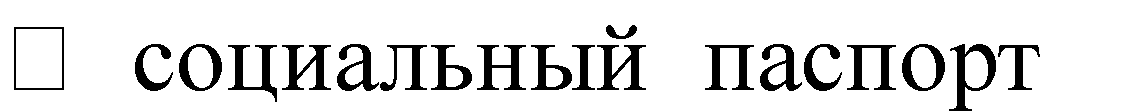 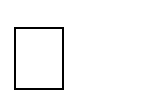 2023 - год педагога и наставника России 2024 - год 300-летия российской науки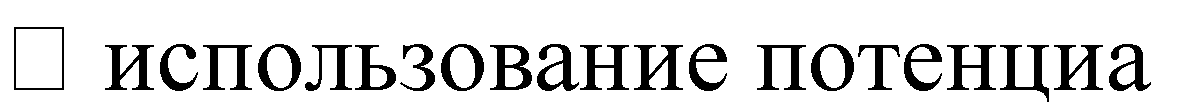 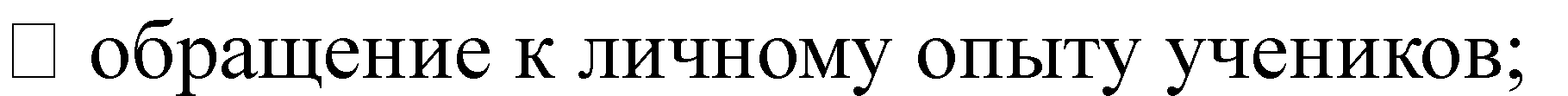 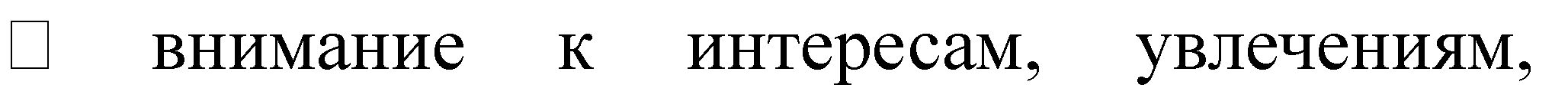 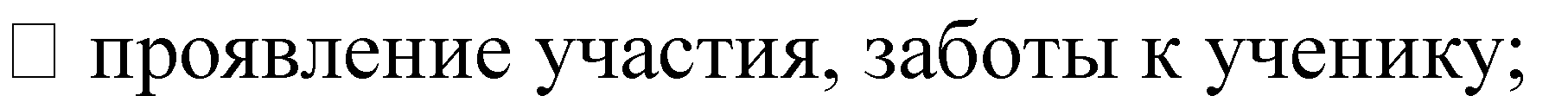 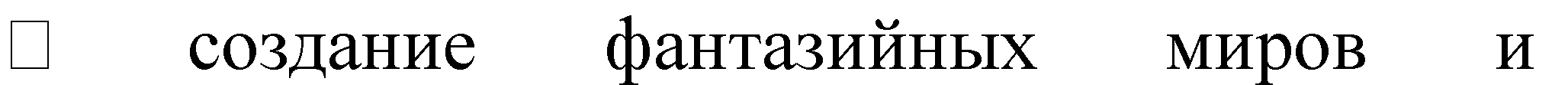 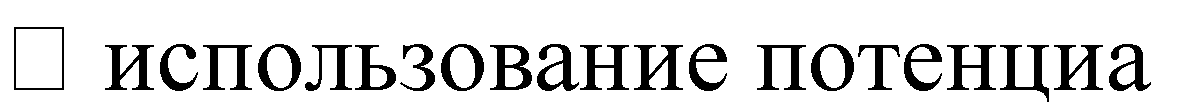 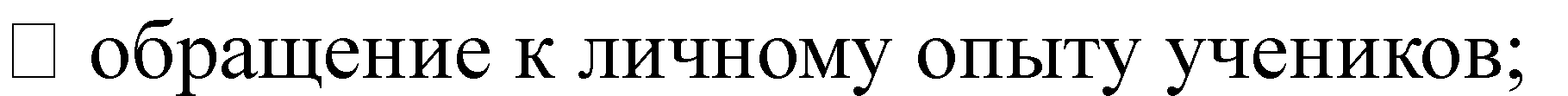 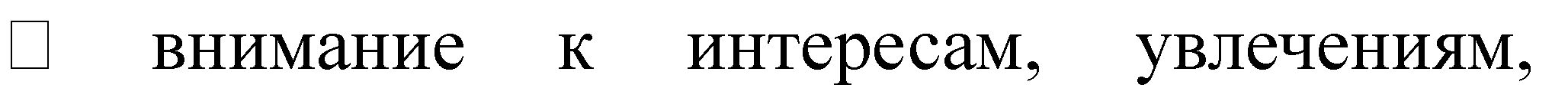 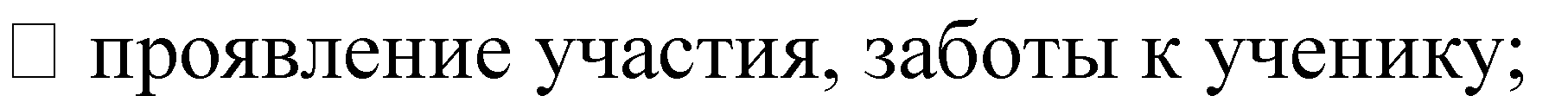 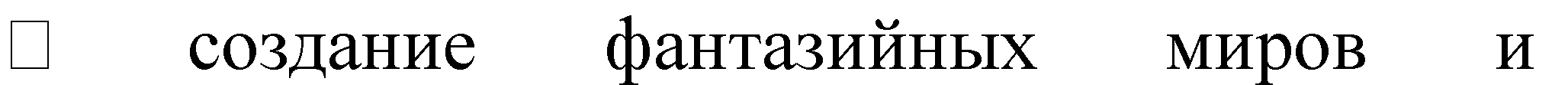 Церемония поднятия(спуска) Государственного флага РФ 1-ый учебный день каждой учебной недели Ответственные: руководитель юнармейского отрядСентябрьКалендарь образовательных событий:1 сентября - День знаний3 сентября - День солидарности в борьбе с терроризмом, День окончания Второй мировой войны8 сентября - Международный день распространения грамотностиОктябрьЦеремония поднятия(спуска) Государственного флага РФ 1-ый учебный день каждой учебной недели. Ответственные: руководитель юнармейского отрядаКалендарь образовательных событий:1 октября: День пожилых людей; 5 октября: День Учителя;4 октября: День защиты животных;Третье воскресенье октября: День отца;30 октября: День памяти жертв политических репрессий.НоябрьКалендарь образовательных событий:4 ноября - День народного единства 28 ноября - День матери30 ноября - День Государственного герба РФДекабрьКалендарь образовательных событий:3 декабря: Международный день инвалидов;5 декабря: Битва за Москву, Международный день добровольцев; 6 декабря: День Александра Невского;9 декабря: День Героев Отечества; 10 декабря: День прав человека;12 декабря: День Конституции Российской Федерации; 27 декабря: День спасателя.ЯнварьКалендарь образовательных событий:1 января: Новый год;7 января: Рождество Христово;25 января: «Татьянин день» (праздник студентов);27 января - День полного освобождения Ленинграда от фашистской блокады (1944 год)ФевральКалендарь образовательных событий:2 февраля – День воинской славы России, 80 лет со дня победы Вооруженных сил СССР над армией гитлеровской Германии в 1943 году в Сталинградской битве8 февраля - День Российской науки8 февраля - День памяти юного героя - антифашиста15 февраля - День памяти о россиянах, исполнявших служебный долг за пределами Отечества 21 февраля – Международный день родного языка23 февраля - День защитника ОтечестваМартКалендарь образовательных событий:8 марта – Международный женский день18 марта – День воссоединения Крыма с Россией 27 марта – Всемирный день театраАпрельКалендарь образовательных событий:12 апреля - День космонавтики22 апреля - Всемирный день Земли27 апреля – День российского парламентаризмаМайКалендарь образовательных событий:1 мая – День Весны и Труда 9 мая - День Победы15 мая - Международный день семьи19 мая – День детских общественных организаций в России 24 мая - День славянской письменности и культуры20Название мероприятия, КТД, событияДата проведенияУчастники, классыОтветственныеРеализуемый модуль РПВРеализуемый модуль РПВКонсультации	с	учителями-по запросу1-4классныеКлассное рукКлассное рукпредметниками	(соблюдениеруководители,единых	требований	вучителя-воспитании, предупреждение ипредметникиразрешение конфликтов)Ведение документации класснымличные дела обучающихся,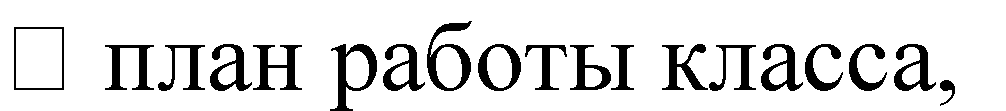 класса, занятость учащихся в ДО,Электронный журнал,Сентябрь 2023- июнь20241-4Классные руководители, учителя-предметникиКлассное рукКлассное рук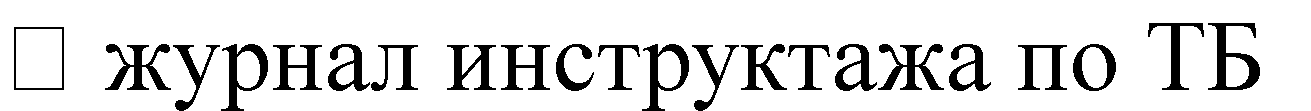 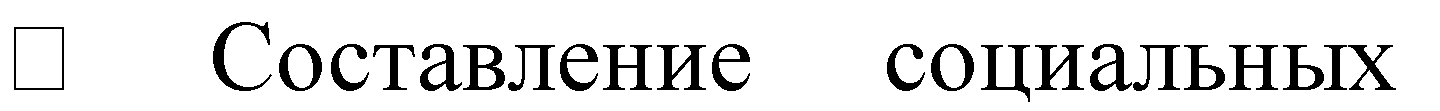 паспортов	классныхколлективовОбщешкольная линейка - подведение итогов четвертиКаждую четверть1-4Администрация школы Кл рук.Основные школьныеделаОсновные школьныеделаОсенняя, зимняя, весенняя сессия онлайн-уроков по финансовой грамотностиСогласно плана1-4Учителя- предметникиПрофориентацияПрофориентацияРодительские собрания онлайн:СогласнопланаРодителиКл рукВзаимодействие сродителямиВзаимодействие сродителямиСоздание фотозоны кСентябрь1-4ОрганизацияОрганизациятрадиционным школьным2023-2024учителяпредметно-предметно-праздникам, к традиционныммайпредметникипространственнойпространственноймероприятиямКлассныесредысредыОформление здания школыруководители,День Победы, Деньгосударственного флага4. Конкурс плакатов5. Подготовка сувенирнойпродукции с логотипом школы(календари).1.Конкурс работ кЗнаменательным датамкалендаря выставкафоторабот обучающихся,стендовая презентация,1. «Осенние фантазии»2.Уголок Здоровья.3. Проект «Школьная клумба»Согласно индивидуальным планам учителей начальных классов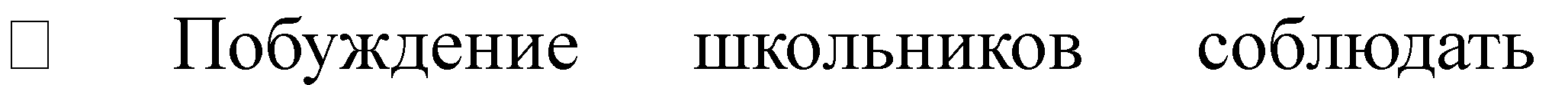 Согласно индивидуальным планам учителей начальных классов1-4учителя«Урочнаядеятельность»«Урочнаядеятельность»общепринятые нормы поведения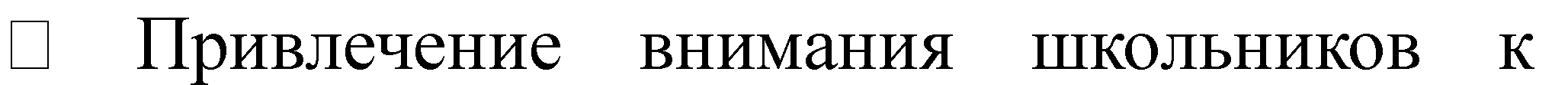 ценностному	аспекту	изучаемых	явлений, обсуждениевозможностей содержания учебного предмета: информации, организация работы с ней,побуждение	к	обсуждению,	высказыванию мнений, формулировке собственного отношения к ней;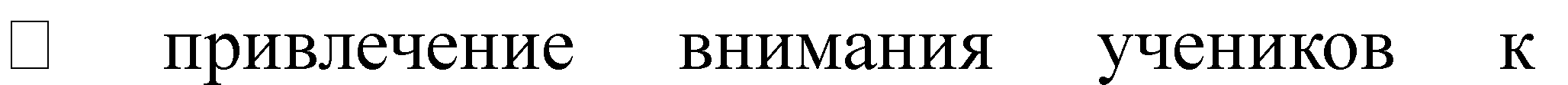 нравственным проблемам, связанным с материалом урока;проблемам общества;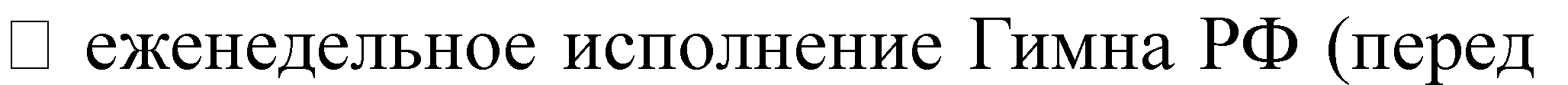 началом первого урока) в соответствии с требованиями законодательства.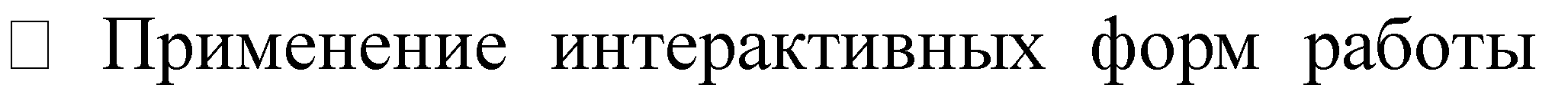 (игры, театр, дискуссия, групповая работа)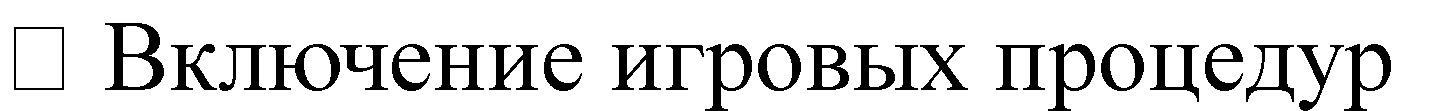 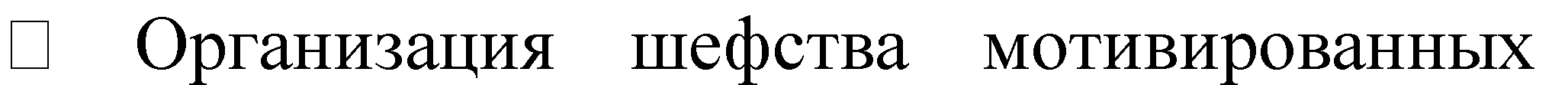 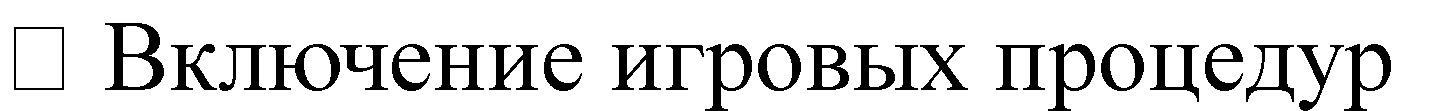 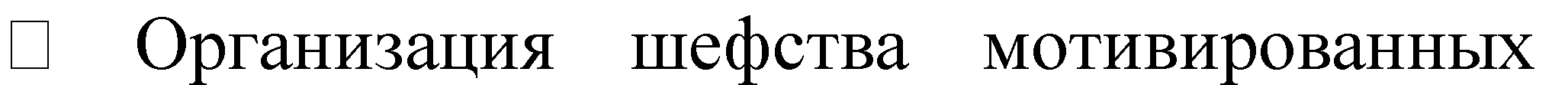 обучающихся над низко мотивированными учениками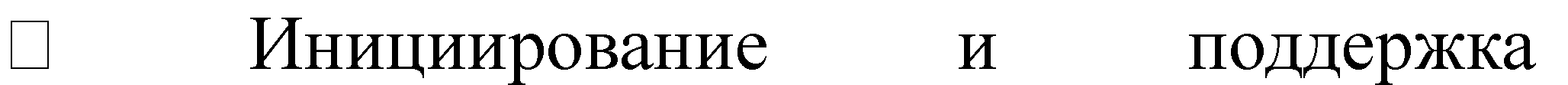 исследовательской деятельности интереса к предмету:вне урока;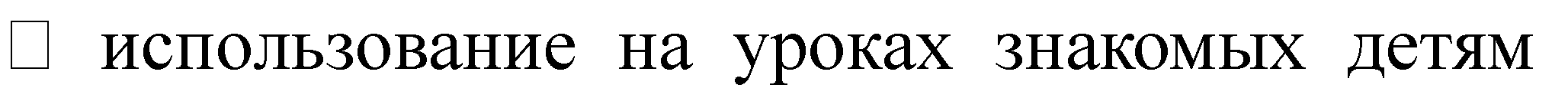 актуальных примеров из книг, мультфильмов, игр;ла юмора; позитивным особенностям, успехам учеников;воображаемых ситуаций на уроке;    традиций класса/кабинета/урока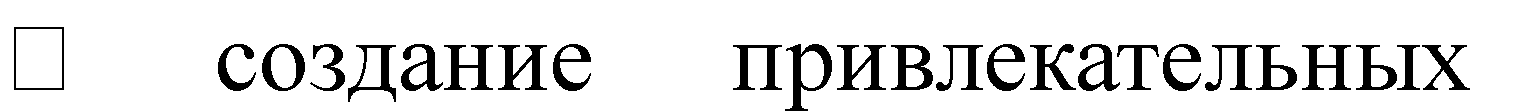 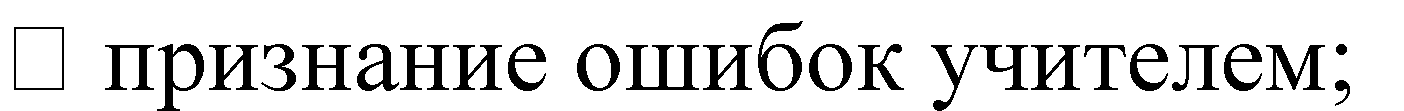 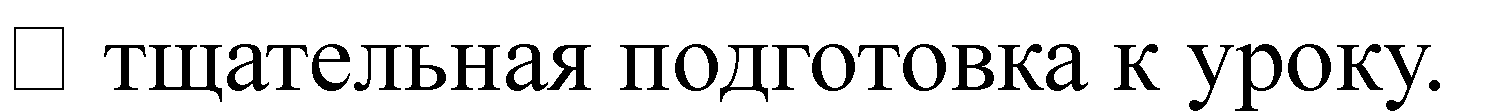 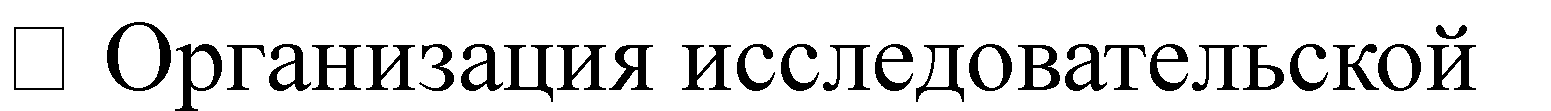 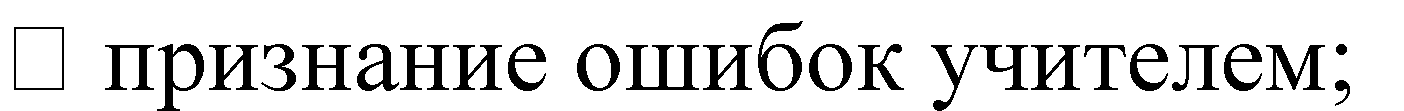 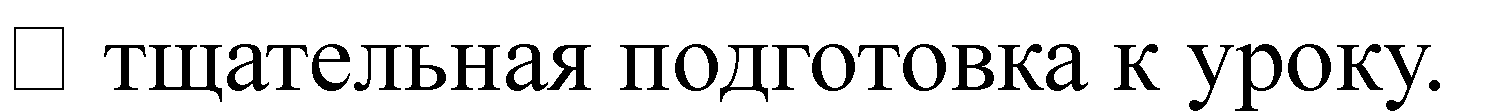 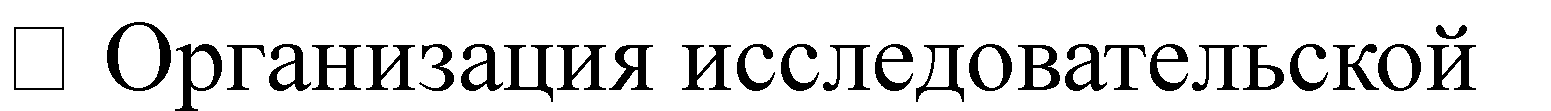 деятельности учеников.общепринятые нормы поведенияценностному	аспекту	изучаемых	явлений, обсуждениевозможностей содержания учебного предмета: информации, организация работы с ней,побуждение	к	обсуждению,	высказыванию мнений, формулировке собственного отношения к ней;нравственным проблемам, связанным с материалом урока;проблемам общества;началом первого урока) в соответствии с требованиями законодательства.(игры, театр, дискуссия, групповая работа)обучающихся над низко мотивированными ученикамиисследовательской деятельности интереса к предмету:вне урока;актуальных примеров из книг, мультфильмов, игр;ла юмора; позитивным особенностям, успехам учеников;воображаемых ситуаций на уроке;    традиций класса/кабинета/урокадеятельности учеников.№Название мероприятия, КТД, событияДата проведенияУчастники, классыОтветственныеРеализуемый модуль РПВ1Организация и проведение«Разговоры о важном»Каждый понед месяца1- 4Классные руководителиВнеурочная деятельность иДО Классное рук2Классные часы – беседы собучающимися о внутришкольномраспорядке, правилах поведения в школе и Уставе школы.Классные часы по профилактике Правонарушений в школе и дома01.09.202310-11Классные руководителиКлассное рук Профилактика и безопасность3Организация и проведениеторжественной линейки«День знаний»01.09.20231-4Ст вожатаяОсновные школьные дела4Детская развлекательная программа ко Дню знанийв парке Пушкина01.09.20231-4Классные руководителиВнешкольные мероприятия5Месячник по профилактике дорожно-транспортноготравматизма «Внимание, дети!» Школьная акция по профилактике ДДТТ«Безопасная дорогадетства», «Внимание, дети: Оформление стенда«ПДД» Оформление классных уголков безопасности Проведение бесед- классных часов о соблюдении ПДД Составление безопасного маршрута «Дом - школа -дом» Беседы инспектора отдела пропаганды ОГИБДДпотеме профилактики ДДТТ на родительских собраниях Просмотр документальныхроликов и др.04-29.09.20231-4Классные руководителиПрофилактика и безопасность6Проведение мероприятий, посвященных Дню солидарности в борьбе с терроризмом«ЭхоБеслана»04.09.20231-4Классные руководители, вожатаяКлассное рук Основные школьныедела7День города Малоархангельска Экскурсии, часы общения05.09.20231-4Классные руководители,вожатаяКлассное рук Внешкольные мероприятия8Знакомство с классами Проведение выборов актива классов Составлениесоциальных паспортов классаВ течение месяца1- 4 классыКлассные руководителиКлассное рукСамоуправление9Организация и проведение родительских собраний: рассмотрение вопросовбезопасности, ответственности родителей за воспитание и обучение детей и др.В течение 1-2 неделиРодители (законные представители)Администрация школы, классныеруководителиВзаимодействие с родителями10Запись в объединениядополнительного образования Запись на курсы внеурочной деятельности01 – 15.091-4Педагоги ДО, внеурочнойдеятельности, кл. руководителиВнеурочнаядеятельность и ДО11Школьный Осенний кросс6.09.20231-4Учителяфизической культурыВнеурочнаядеятельность и ДО128 сентября - Международныйдень распространения грамотности08.09.20231-4УчителяУрочнаядеятельность1310 сентября - Международныйдень памяти жертв фашизма10.09.20231-4кл.рукОбщешкольные мероприятия14Участие в районномлегкоатлетическом Осеннем кроссе13.09.20232-4Учителяфизической культурыВнешкольные мероприятия1513 сентября мероприятия ко Днюрождения Зои Космодемьянской13.09.20231-4Старшая вожатаяОсновные школьныедела16Акция «Безопасное жильё» по профилактике пожарной безопасности: Оформление Стенда по пожарнойбезопасности Оформление классных уголков безопасности Проведение бесед по пожарной безопасности,безопасностив Интернете и др.Беседа по теме пожарной безопасности ибезопасности в интернете на родительских собранияхВыставки детского рисункас 26 сентябряпо 30 октября1- 4Родители (законные представит ели)учитель ОБЖ, классные руководителиПрофилактика ибезопасностьОрганизация предметно- пространственно й средыВзаимодействие с родителями16Проведение онлайн конкурсов ивикторин на платформах Учи.ру,и других образовательныхПлатформахПографику1- 4 классыКлассныеруководителиУрочнаядеятельность17Соревнования по бамбинтону4 нед3-4Руководитель школьногоспортивного клубаВнеурочнаядеятельность и ДО18Выставкатворческих работ «Осенние22.09.20221-4Классные руководителиОрганизацияпредметно-фантазии»пространственно й среды19Информационные часы, беседы по профилактике буллинга:Законы сохранения доброты.Я не дам себя обижатьВ течение месяца1-4Классные Руководители, Педагог- психологПрофилактика и безопасность20Классные часы по темам: 1. «Мир моих интересов» 2. «Все работы хороши – выбирай на вкус»Открытые уроки ПОРТАЛ “ПРОЕКТОРИЯ”В течение месяца1-4Классные руководителиПрофориентация21Акция «Чистый двор»4 нед10-11Классные руководителиПрофориентация№Название мероприятия, КТД, событияДата проведенияУчастники, классыОтветственныеРеализуемый модуль РПВ1Организация и проведение«Разговоры о важном»Каждый понед месяца1- 4Классные руководителиВнеурочная деятельность и ДОКлассное рук2Изготовление и вручение открыток ко Дню пожилого человекаАкция «Добро»До 1.101- 4Классные Руководители, педаго-организаторВнеурочная Деятельность и ДОКлассное рук33 октября - День ГО3.101- 4Классные руководители, администрацияПрофилактика и безопасность44 октября: День защитыживотных4.101- 4Классные руководителиУрочнаядеятельность5Праздничный концерт«Учителями славится Россия», посвящённый Дню учителя Изготовление памятных подарков для учителей – ученики 11классов. Конкурс рисунков и поделок «Мой любимый учитель»1-5.101- 4Классные РуководителиВнеурочная деятельность и ДОКлассное рук6Сдача нормативов комплекса ГТО6,10.102-4Учителяфизической культуры РуководительШСКВнеурочнаядеятельность и ДОКлассное рук7Акция «Безопасное жильё»По профилактике пожарнойбезопасности: беседы, рисунки, викториныВ течение месяца1- 4Классные руководители представители МЧСКлассное рук Социальное партнерство8«Мудрые книжные полки» ко дню школьных библиотек Акция «Учебник»25.10.20221-4Классные руководителиБиблиотекарьКлассное рук Внешкольные мероприятия9Тематический классный час, участие в акции16 октября - День отца13.101-4КлассныеРуководителиКлассное рук10Беседа «Правила дорожные знать каждому положено»17.10.20221-4Классные руководители,инспектор поКлассное рук Социальноепартнерствопропаганде ДДполиции11Подведение итогов четверти:проведение родительских собраний; классных часов «Мои безопасные каникулы»,организациябезопасного отдыха детей в период каникулЧетвертая неделя1- 4Родители (законные представит ели)Классные руководителиКлассное рук Профилактика и безопасность Взаимодействие с родителями12Проведение онлайн конкурсов и викторин на платформах Учи.ру, и других образовательныхплатформахПо графику1- 4Классные руководителиУрочнаядеятельность13Всероссийскийурок безопасности школьников в Интернет30.10.20221 – 4Учительинформатики, классные руководителиУрочнаядеятельность ВнеурочнаяДеятельность ДО14Сезонные экскурсииЭкскурсии в районную библиотекуВ течение месяца1- 4Классные руководителиВнешкольныемероприятия Профориентация15Уроки на платформе«Проектория» Беседы по профориентацииВ течение месяца1- 4Классные руководителиПрофориентация1630 октября: День памяти жертв политическихрепрессий.30.09.20231- 4Классные руководителиУрочнаядеятельность17Информационные часы, беседы по профилактике буллинга:Что для счастья надо?Давайте жить дружно!В течение месяца1-4Классные Руководители, Педаго- психологПрофилактика и безопасность№Название мероприятия, КТД, событияДата проведенияУчастники, классыОтветственныеРеализуемый модуль РПВ1Организация и проведение«Разговоры о важном»Каждый понедмесяца1- 4Классные руководителиВнеурочнаядеятельность и ДО Классное рук2Конкурс рисунков ко Дню народного единстваНа каникулах по графику1- 4Учитель ИЗОВнеурочнаядеятельность и ДО3Соревнования по шахматамна каникулахпо графику1- 4РуководителькружкаВнеурочнаядеятельность и ДО4Проведение онлайн конкурсов и викторин на платформахУчи.ру,и другихобразовательных платформахПо графику1- 4Классные руководителиУрочнаядеятельность5КТД «Знаки на дорогах нам в пути помогут»10.114Классные руководители Администрация представителиполицииСоциальное партнерство Профилактика и безопасность6Флешмоб ко Дню Матери конкурс рисунков, фото- выставка, видео Праздник«Теплосердец для милых мам»В течение месяца 4 нед1-4Старшая вожатая, педагог- организаторКлассное рук ВнеурочнаяДеятельность и ДО7«Мы все такие разные, но мы -вместе!», декада посвященная Днютолерантности: часы общения«Друг всегда поможет!», вернисаж рисунков«Давайте жить дружно!»14-18.111-4Классные Руководители, педагог- организатор, педаго-психологКлассное рук Социальное партнерство Урочнаядеятельность8Акция «Письмо солдату»В течениемесяца1-4КлассныеруководителиОсновные школьныедела9День здоровья Цикл мероприятиймесячника пропагандыЗОЖ Акция «Жизнь без вредных привычек»: игра- путешествие «По островам страны Здоровья», «Здоровымбыть модно!» (конкурс рисунков)По плану 29.111-4Классные руководители, учитель ИЗОКлассное рук ВнеурочнаяДеятельность и ДО Социальное партнерство Профилактика ибезопасность1030 ноября - ДеньГосударственного герба РФ30.111-4Классные руководители,Советник по ВРКлассное рук Урочнаядеятельность11Уроки на платформе«Проектория» Беседы по профориентацииВ течение месяца1- 4Классные руководителиПрофориентация№Название мероприятия, КТДДата проведенияУчастники, классыОтветственныеРеализуемый модуль РПВ1Организация ипроведение «Разговоры о важном»Каждый понедмесяца1- 4Классные руководителиВнеурочнаядеятельность, ДО Классное рук2Проведение онлайн конкурсов и викторин на платформах Учи.ру и другие образовательныхплатформахПо графику1- 4Учителя- предметникиУрочнаядеятельность3Акция «Кормушка»В течение месяца1- 4Классные руководителиВнеурочнаяДеятельность, ДО Классное рук43 декабря:Международный день инвалидов1.121- 4Классные руководителиКлассное рук Самоуправление5Организация и проведение классных часовко Дню Неизвестного Солдата, ко Дню Героя Отечества5 декабря – Битва за Москву, День добровольца (волонтера)02.1205.1209.121- 4Классные руководители Руководитель волонтерского отряда Педагог-организаторОсновные школьные делаОрганизация предметно-пространственной среды66 декабря: День АлександраНевского05.121- 4УчителяУрочнаядеятельность710 декабря - Международный день прав человекаЕдиный урок права человека08.121- 4Классные руководители, учителя - предметникиКлассное рук Урочнаядеятельность812 декабря - День Конституции РФ12.121- 4Классные руководители, учителя - предметникиОсновные школьные дела9Проект «Новый год у ворот» подготовка к школьному конкурсу кабинетов;«Мастерская Деда Мороза»в течение 2-4 нед1- 4Классные руководители, учителя - предметникиКлассное рук Основные школьные дела1025 декабря – День принятия Федеральных конституцион ных законовГосударственных символах РФ23.121- 4Классные руководители, учителя - предметникиКлассное рук Школьный урок11Новогодние праздники4 нед1- 4Классные руководители Руководители школьных кружковКлассное рук Основные школьные дела12Проведениепрофилактической акции«Безопасный лёд»Втечение 4 недели1- 4КлассныеруководителиПрофилактика ибезопасность13Подведение итоговчетверти: проведение родительских собраний; бесед «Мои безопасные каникулы», организациябезопасного отдыха детей в период каникул Инструктажи передканикуламиЧетвертаянеделя1- 4классы Родители (законные представит ели)КлассныеруководителиКлассное рукПрофилактика и безопасность Взаимодействие с родителями14Мероприятия выходногодня», совместные с детьми походы, экскурсии в период каникулПо плануклассного руководителя1- 4классы Родители (законные представит ели)КлассныеруководителиКлассноеруководство Внешкольные мероприятия Социальное партнерство15Сезонные экскурсии Экскурсии в районнуюбиблиотекуВ течение месяца1- 4КлассныеруководителиВнешкольные мероприятияПрофориентация16Уроки на платформе«Проектория» Беседы по профориентацииВ течение месяца1- 4КлассныеруководителиПрофориентация17Соревнования по бадминтонуВ течение месяца3-4Руководитель ШСКВнеурочнаядеятельность и ДО№Название мероприятия, КТД, событияДата и местопроведенияУчастники, классыОтветственныеРеализуемый модуль РПВ1Организация и проведение«Разговоры о важном»Каждый понедмесяца1- 4Классные руководителиВнеурочнаядеятельность и ДОКлассное рук2Проведение онлайн конкурсов и викторин наплатформах Учи.ру и другие образовательных платформахПо графику1- 4Учителя- предметникиУрочнаядеятельность3Акция «Кормушка»В течение месяца1- 4Классные руководителиКлассное рук4Мероприятия на каникулахспортивные соревнованияконкурс рисунков Рождество ХристовоПо плану1- 4Руководители кружковВнеурочнаядеятельность и ДО Внешкольные мероприятия5Цикл мероприятий в рамках Акции «Спорт–альтернатива пагубным привычкам»В течение месяца1- 4Классные руководители, руководительШСКВнеурочнаядеятельность и ДО Социальное партнерство6Мероприятие "Международный день кино"2 нед1- 4Классные руководителиСоциальное партнерство7Выставка работ "Первые шаги в робототехнике»2 нед1- 4Руководитель кружкаВнеурочнаядеятельность и ДО Организацияпредметно- пространственной среды8Акция «Блокадный хлеб»4 нед1- 4Старшая вожатаяВнеурочнаядеятельность и ДООсновные школьные дела9Уроки на платформе«Проектория» Беседы по профориентацииВ течение месяца1- 4Классные руководителиПрофориентация№Название мероприятия, КТД, событияДата и местопроведенияУчастники, классыОтветственныеРеализуемый модуль РПВ1Организация и проведение«Разговоры о важном» 2 февраля – День воинской славы РоссииСталинградская битваКаждый понед месяца1- 4Классные руководителиВнеурочнаядеятельность и ДО Классное рук2Проведение Онлайн конкурсов и викторин на платформах Учи.ру и другиеобразовательных платформахПо графику1- 4Учителя- предметникиУрочнаядеятельность38 февраля – День Российской науки Конференция "Ярмарка проектов" Уроки наплатформе «Проектория»08.021-4Руководители кружков Классные руководителиВнеурочнаядеятельность и ДО Профориентация Классное рук4Мероприятия месячника Гражданского и патриотического воспитания «Воинскаядоблесть»: «Веселые старты»,акцияпо поздравлению пап и дедушек, мальчиков,Уроки мужества, экскурсии в музеи городаМероприятия, посвященные освобождению г.Малоархангельска от немецко-фашистских захватчиковВ течение месяца1-4Руководители кружков Классные руководителиВнеурочнаядеятельность и ДО Классное рук Социальное партнерство Внешкольные мероприятия5Школьный смотр строй и песни, посвященный Дню защитника Отечества3 нелд февраля1-4Классные руководителиВнеурочнаядеятельность, ДО Классное рук68 февраля - День памяти юного героя - антифашиста08.02 -09.021-4Учителя-предметникиУрочнаядеятельность715 февраля - День памяти о россиянах, исполнявших служебный долг запределами Отечества13-14.021-4Ст вожатаяВнеурочнаядеятельность и ДО821 февраля – Международный деньродного языка21.021-4Учителя- предметникиУрочнаядеятельность9Участие в районном концерте, посвященном Дню защитника Отечества23.021-4Классные Руководители, Социальное партнерство Внешкольныемероприятия№Название мероприятия, КТД, событияДатаи место проведенияУчастники, классыОтветственныеРеализуемый модуль РПВ1Организация и проведение«Разговоры о важном» 8 марта – Международный женский деньКаждый понед месяца1- 4Классные руководителиВнеурочная Деятельность и ДОКлассное рук2Проведение онлайн конкурсов и викторин на платформах Учи.ру и другиеобразовательных платформахПо графику1- 4Учителя- предметникиУрочнаядеятельность3Уроки на платформе«Проектория»Беседы по профориентацииВ течение месяца1- 4Классные руководителиПрофориентация Классное рук4Подготовка и участие к Общешкольному празднику, посвященному 8 Марта1 нед1- 4Классные руководители, Основные школьные дела ВнеурочнаяДеятельность и ДОКлассное рук Организация предметно- пространственнойсреды5Участие в районном празднике, посвященномМеждународному женскому дню. 8 Марта1 нед1- 4Классные руководители, руководители кружковВнеурочная Деятельность и ДОКлассное рук Внешкольные мероприятия6Цикл мероприятий«Крымская весна», посвященных Дню воссоединения Крыма	с Россией15.03.-18.03.20221- 4классные руководителиКлассное рук Внеурочнаядеятельность и ДО Школьный урок Основные школьные дела7Подведение итогов четверти: проведение родительских собраний; классных часов «Моибезопасные каникулы», организация безопасного отдыха детей в период каникул4неделя1- 4Родители (законные представит ели)Классные руководителиПрофилактика и безопасностьВзаимодействие с родителями827 марта – Всемирный день театраПо плану классных руководителе й1- 4Классные руководителиКлассное рук Внеурочнаядеятельность и ДО Социальное партнерство9Мероприятия на каникулахспортивные соревнованияконкурс рисунков Мероприятие "Путешествие по шахматной стране"По плану1- 4Руководители кружков, руководитель ШСКПедагог по шахматамВнеурочнаядеятельность и ДО№Название мероприятия, КТД, событияДатаи место проведенияУчастники, классыОтветственныеРеализуемый модуль РПВ1Организация и проведение«Разговоры о важном»Каждый понедмесяца1- 4Классные руководителиВнеурочнаядеятельность и ДО Классное рук2Проведение онлайн конкурсов и викторин на платформах Учи.ру и другиеобразовательных платформахПо графику1- 4Учителя- предметникиУрочнаядеятельность3Уроки на платформе«Проектория»Беседы по профориентацииВ течение месяца1- 4Классные руководителиПрофориентация Классноерук4День Здоровья7.041- 4Учителяфизической культурыВнеурочнаядеятельность и ДО512 апреля - День космонавтики-Интерактивная экскурсия ко Дню Космонавтики-Цикл мероприятий- Гагаринский урок «Космос-это мы»12.041- 4Классные руководители, руководители кружковВнеурочнаядеятельность и ДО Классноерук Внешкольные мероприятия6Мероприятия ко Дню Земли Всероссийская экологическая акция «Сдай макулатуру, спаси дерево!»,конкурс рисунков и творческих работ викторины3 нед1- 4старшая вожатая классные руководители руководители кружковВнеурочнаядеятельность и ДО Классное рук Социальное патрнерство Организацияпредметно- пространственной среды7Экологический субботник Акция «Чистый двор» Проект «Школьная клумба»В течение месяца1- 4Классные руководителиПрофориентация Классноерук Основныешкольные дела827 апреля – День российского парламентаризма27.044старшая вожатая классные руководители руководители кружковВнеурочнаядеятельность и ДО Классное рук№Название мероприятия, КТД, событияДатаи место проведенияУчастники, классыОтветственныеРеализуемый модуль РПВ1Организация и проведение«Разговоры о важном»Каждый понедмесяца1- 4Классные руководителиВнеурочнаядеятельность и ДО Классное рук2Проведение онлайн конкурсов и викторин на платформах Учи.ру и другиеобразовательных платформахПо графику1- 4Учителя- предметникиУрочнаядеятельность3Уроки на платформе«Проектория»Беседы по профориентацииВ течение месяца1- 4Классные руководителиПрофориентация Классноеруководство4Мероприятия,посвященные празднованию Дню Победы (по плану):Проведение уроков мужества ,посвященных Дню ПобедыУчастие в районном торжественном митинге - концерте,посвященном Дню Победы Участие в акции«Бессмертный полк» Оформление фотогалереи«Лица Великой Победы» Участие в акции«Георгиевская ленточка» Конкурс чтецов «Дороги Победы» Экскурсии в музеи города и школы общешкольный митинг01.05.-09.05.20221- 4Классные руководители, руководители кружковВнеурочнаядеятельность и ДО Классноерук Основныешкольные дела5Международный день семьи Спортивные соревнования«Папа, мама и я- дружная семья»15 ая1-2Родители (законные представители)Старшая вожатая классные руководители учителя физическойкультурыВнеурочнаядеятельность и ДО Классное рук Взаимодействие с родителями619 мая – День детских общественных организаций в РоссииВступление в Пионеры19.051- 4Родители (законные представители)старшая вожатая классные руководителиВнеурочная деятельность и ДОКлассное рук Работа с родителями7Праздник «Посвящение в орлята»3 нед1- 4 Родители (законные представит ели)Классные руководителиПрофориентация Классноерук Взаимодействие с родителями8Подведение итогов четверти: проведение родительских собраний; бесед «Мои безопасные каникулы»,организациябезопасного отдыха детей в период каникул Инструктажи перед каникулами4 нед1- 4 классы Родители (законные представит ели)Классные руководителиКлассное рукПрофилактика и безопасностьВзаимодействие с родителями9Мероприятие, посвящённое прощанию с начальной школой «Привет 5 класс!3 неделя4 классы Родители (законные представители)Классные руководителиОсновные школьные дела10Школьный Весенний кросс Подготовка и участие в районном Весеннем кроссеВ течение месяца1- 4Учителя физическойкультуры, рук ШСКВнеурочнаядеятельность и ДО11Конкурс«Лучший/классный класс».3 нед1- 4Совет учащихся,Ст вожатая, СамоуправлениеИюньКалендарь образовательных событий:1 июня: Международный день защиты детей; 5 июня: День эколога;6 июня: Пушкинский день России; 12 июня: День России;22 июня: День памяти и скорби; 27 июня: День молодежи.ИюньКалендарь образовательных событий:1 июня: Международный день защиты детей; 5 июня: День эколога;6 июня: Пушкинский день России; 12 июня: День России;22 июня: День памяти и скорби; 27 июня: День молодежи.ИюньКалендарь образовательных событий:1 июня: Международный день защиты детей; 5 июня: День эколога;6 июня: Пушкинский день России; 12 июня: День России;22 июня: День памяти и скорби; 27 июня: День молодежи.ИюньКалендарь образовательных событий:1 июня: Международный день защиты детей; 5 июня: День эколога;6 июня: Пушкинский день России; 12 июня: День России;22 июня: День памяти и скорби; 27 июня: День молодежи.ИюньКалендарь образовательных событий:1 июня: Международный день защиты детей; 5 июня: День эколога;6 июня: Пушкинский день России; 12 июня: День России;22 июня: День памяти и скорби; 27 июня: День молодежи.ИюньКалендарь образовательных событий:1 июня: Международный день защиты детей; 5 июня: День эколога;6 июня: Пушкинский день России; 12 июня: День России;22 июня: День памяти и скорби; 27 июня: День молодежи.№Название мероприятия,КТД, событияДатапроведенияУчастник и,классыОтветственныеРеализуемыймодуль РПВ1Праздник, посвященный Дню защиты детей01.06.1- 4Классные руководителиКлассное рук Внешкольные мероприятия2День эколога05.061-4ВоспитателилагеряКлассное рук3.6 июня: Пушкинский день России06.061- 4Начальник лагеряВнешкольные мероприятияСоциальное партнерство412 июня: День России12.061- 4начальник лагеряВнешкольные мероприятия Организация предметно-пространственной среды Социальное партнерство522 июня: День памяти и скорби22.061- 4начальник лагеряВнешкольные мероприятияСоциальное партнерство6Организация школьногооздоровительного лагеря(по плану)Июнь1- 4начальник лагеряВнешкольные мероприятия Организация предметно-пространственной среды Профилактика ибезопасность